Transformation and Revitalization Fellowship (TRF)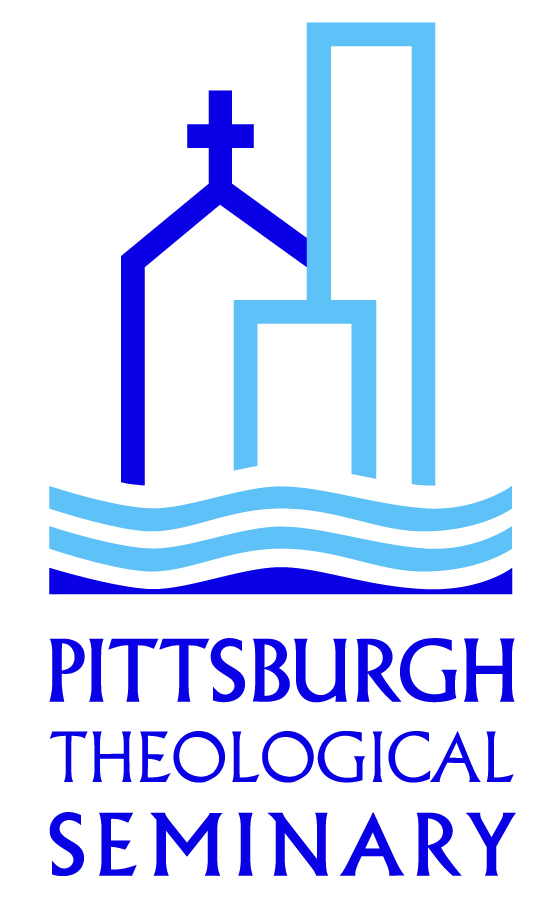 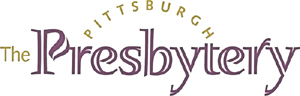 Pastoral Reference FormA pastoral reference form must be completed for each church participating in the Transformation and Revitalization Fellowship. By completing this form, you are acknowledging the church’s support of the representatives participating in TRF and pledge to pay the church sponsorship of $500. This form must be completed, along with the payment of the church sponsorship fee, by April 15.  Payment information can be found below. Name: E-mail:Phone:Position: Church:What are your hopes for participating in this program? Who are the three to four people participating from your church (if you are participating as pastor, include yourself here)? 1.2.3.4.Why do you feel these leaders are a good fit for this program? Church Sponsorship PaymentThe church sponsorship covers the entire team participating in the program and does not change based on the number of participants from each church.* Checks are to be made out to Pittsburgh Theological Seminary and must include “TRF Church Sponsorship” in the memo line. Checks can be mailed to Church Planting Initiative Director Karen Rohrer616 N. Highland Ave. Pittsburgh, PA 15206If your church needs assistance in paying the church sponsorship, contact ACT representatives: Judi Slater (judislater@gmail.com) or Rebecca Depoe (pastordepoe@gmail.com).*Your registration is not finalized until your payment is received. Pastor’s Signature:  ____________________________                    Date: _____________